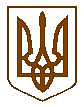 ПЕРВОМАЙСЬКА МІСЬКА РАДАМиколаївська областьВИКОНАВЧИЙ КОМІТЕТРІШЕННЯвід   14.07.2017 р.          №361           м. Первомайськ                                                                                                                                                                                                                                                             Відповідно до статті 40 Закону України  «Про місцеве самоврядування в Україні», рішення виконавчого комітету міської ради від 13.01.2017 року №17 «Про затвердження плану заходів щодо запобігання і протидії корупції у виконавчих органах Первомайської міської ради на 2017 рік», заслухавши інформацію головного спеціаліста відділу кадрової та мобілізаційно-оборонної роботи апарату виконавчого комітету міської ради Олійника А.К. про стан виконання законодавства про боротьбу з корупцією у виконавчих органах Первомайської міської ради за І півріччя 2017 року, виконавчий комітет міської ради	ВИРІШИВ:1. Інформацію головного спеціаліста  відділу кадрової та мобілізаційно-оборонної роботи апарату виконавчого комітету міської ради Олійника А.К. про стан виконання законодавства про боротьбу з корупцією у виконавчих органах Первомайської міської ради за І півріччя 2017 рік взяти до відома (додається).2. Посадовим особам місцевого самоврядування виконавчих органів Первомайської міської ради дотримуватись вимог Закону України «Про запобігання корупції».3. Керівникам виконавчих органів Первомайської міської ради здійснювати аналіз скарг та звернень громадян до міської ради, в яких вбачається порушення посадовими особами антикорупційного законодавства.4. Контроль за виконанням цього рішення покласти на першого заступника міського голови Кукурузу О.В.Міський голова                                                          Л.Г. Дромашко Додаток до рішення виконавчого комітету міської ради14.07.2017 р.   №361Інформація про стан виконання законодавства про боротьбу з корупцією у виконавчих органах Первомайської міської ради  за І півріччя 2017 рокуЗапобігання і протидія корупції у виконавчих органах Первомайської міської ради проводиться відповідно до Законів України «Про запобігання корупції», «Про інформацію», «Про доступ до публічної інформації», «Про службу в органах місцевого самоврядування» та Плану заходів щодо запобігання і протидії корупції у виконавчих органах Первомайської міської ради на 2017 рік.Розпорядженням міського голови від 27.12.2013 року №446-рк створена комісія з питань запобігання та виявлення корупції у виконавчому комітеті міської ради та визначено її персональний склад, який оновлено розпорядженням міського голови від 15.08.2016 року №389-рк.На розширених нарадах при міському голові, засіданнях виконкому міської ради періодично заслуховується інформація про стан виконання законодавства про боротьбу з корупцією у виконавчих органах Первомайської міської ради. Так, 13 січня 2017 року на засіданні виконавчого комітету міської ради розглядалось питання про стан виконання законодавства про боротьбу з корупцією у виконавчих органах Первомайської міської ради  за 2016 рік.У виконавчому комітеті міської ради постійно проводяться апаратно-правові навчання з працівниками по вивченню та роз'ясненню законодавства України у сфері запобігання і протидії корупції. Протягом І півріччя 2017 року розглянуті слідуючі питання:18 січня 2017 року: - Поняття конфлікту інтересів. Реальний та потенційний конфлікт інтересів, їх розмежування. Типові приклади ситуацій конфлікту інтересів.Про електронне декларування доходів посадовими особами місцевого самоврядування за 2016 рік.14 лютого 2017 року – Алгоритм дій керівника у зв’язку із встановленням наявності конфлікту інтересів. Способи врегулювання конфлікту інтересів.14 березня 2017 року: - Відповідальність за вчинення дій, прийняття рішень в умовах конфлікту інтересів. Усунення наслідків вчинення дій, прийняття рішень в умовах конфлікту інтересів (Закон України «Про запобігання корупції»).Роз’яснення щодо заповнення електронної декларації (Закон України «Про запобігання корупції»).14 квітня 2017 року – обмеження після припинення діяльності, пов’язаної з  виконанням функцій держави або місцевого самоврядування.У виконавчому комітеті Первомайської міської ради розроблений перелік посад виконавчих органів Первомайської міської ради, які працюють у сферах, де існує великий ризик прояву корупції та процедурні заходи, що запобігають проявам корупції у процесі виконання ними службових обов'язків. Постійно здійснюється аналіз управлінських процедур, у ході яких найбільш часто вчиняються корупційні дії та інші правопорушення, пов'язані з корупцією, встановлюються строки надання адміністративних послуг.Протягом І півріччя 2017 року 22 посадові особи виконавчих органів Первомайської міської ради проходили підвищення кваліфікації за професійними програмами та програмами тематичних короткотермінових семінарів в Миколаївському обласному центрі перепідготовки та підвищення кваліфікації працівників.При проведенні щорічної оцінки виконання посадовими особами місцевого самоврядування покладених на них обов'язків та завдань, враховується дотримання ними вимог Закону України «Про запобігання корупції».На конкурсній основі здійснюється працевлаштування на вакантні посади посадових осіб місцевого самоврядування. Протягом І півріччя 2017 року за результатами конкурсів призначено 5 осіб.Під час призначення на посади посадових осіб органу місцевого самоврядування претенденти ознайомлюються з вимогами Законів України «Про службу в органах місцевого самоврядування» та «Про запобігання корупції».Розпорядженням міського голови від 16.12.2016 року №626-рк затверджений кадровий резерв, який передбачає добір працівників, які мають відповідні професійні навички, що ґрунтуються на сучасних спеціальних знаннях і аналітичних здібностях. Через кадровий резерв здійснюється добір кадрів для зайняття управлінських посад із числа працівників, що мають досвід роботи на посадах нижчого рівня у відповідній сфері діяльності.Протягом року, в установлений законом термін, здійснюється перевірка  фактів своєчасності подання декларацій осіб, уповноважених на виконання функцій держави або місцевого самоврядування. Так, 15 травня 2017 року відбулося засідання комісії з питань запобігання та виявлення корупції у виконавчому комітеті Первомайської міської ради на якому розглядалися питання:І. Про проведення перевірки фактів своєчасності подання щорічних декларацій осіб, уповноважених на виконання функцій держави або місцевого самоврядування за 2016 рік, посадовими особами місцевого самоврядування апарату міської ради, апарату виконавчого комітету міської ради, управління у справах дітей міської ради, управління економіки міської ради.ІІ. Про проведення перевірки фактів своєчасності подання посадовими особами місцевого самоврядування апарату міської ради, апарату виконавчого комітету міської ради, управління у справах дітей міської ради, управління економіки міської ради декларацій осіб, які припинили діяльність, пов’язану з виконанням функцій держави або місцевого самоврядування (після звільнення) за 2016 рік. Всього комісією здійснено перевірку 81 посадової особи та встановлено, що 80 осіб вчасно подали декларації та 1 особа подала декларацію (після звільнення) із запізненням, про що було надіслано повідомлення до Національного агентства з питань запобігання корупції про факт несвоєчасного подання декларацій осіб, уповноважених на виконання функцій держави або місцевого самоврядування.  Протягом 1 півріччя 2017 року проведена антикорупційна експертиза нормативно-правових актів (розпоряджень міського голови, рішень виконавчого комітету міської ради, рішень міської ради) – 744.На офіційному сайті міста Первомайська розміщені контактні телефони та графіки проведення особистих прийомів громадян міського голови та його заступників.Забезпечено функціонування телефонної «гарячої лінії» з метою надання роз'яснень з актуальних питань антикорупційного законодавства. Відповідно до розпорядження міського голови від 01.07.2013 року №222-рк призначено відповідальних за функціонування постійної телефонної «гарячої лінії» - юридичний відділ апарату виконавчого комітету міської ради.На третьому поверсі виконавчого комітету міської ради на стенді «Протидія корупції» розміщені телефони та адреси Первомайської місцевої прокуратури, Первомайського відділу поліції Головного управління Національної поліції України в Миколаївській області та Первомайського міжрайонного відділу управління Служби Безпеки України в Миколаївській області.В місцевих засобах масової інформації друкувались статті антикорупційного спрямування,  зокрема в газеті «Вісник Первомайська»: від 12.01.2017 р. №2 «Перевірять «забудькуватих» чиновників», від 01.04.2017 р. №25 «Прем’єр виступає за модернізацію системи електронного декларування», від 31.05.2017 р. №40 «Під заставу корупціонерів не випускатимуть?», від 03.06.2017 року №41 «Створити антикорупційні суди».Головний спеціаліст відділу кадрової та мобілізаційно-оборонної роботи апарату виконавчого комітету міської ради 		             А.К.ОлійникПро стан виконання законодавства про боротьбу з корупцією у виконавчих органах Первомайської міської ради за І півріччя 2017 року 